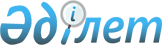 Об утверждении Правил погребения и организации дела по уходу за могилами в Актюбинской областиРешение маслихата Актюбинской области от 20 сентября 2019 года № 458. Зарегистрировано Департаментом юстиции Актюбинской области 27 сентября 2019 года № 6393
      В соответствии с пунктом 2-8 статьи 6 Закона Республики Казахстан "О местном государственном управлении и самоуправлении в Республике Казахстан" и приказом Министра национальной экономики Республики Казахстан от 31 мая 2019 года № 48 "Об утверждении Типовых правил погребения и организации дела по уходу за могилами" (зарегистрирован в Реестре государственной регистрации нормативных правовых актов под № 18771), Актюбинский областной маслихат РЕШИЛ:
      Сноска. Преамбула – в редакции решения маслихата Актюбинской области от 25.05.2022 № 124 (вводится в действие по истечении десяти календарных дней после дня его первого официального опубликования).


      1. Утвердить прилагаемые Правила погребения и организации дела по уходу за могилами в Актюбинской области.
      2. Настоящее решение вводится в действие по истечении десяти календарных дней после дня его первого официального опубликования. Правила погребения и организации дела по уходу за могилами в Актюбинской области
      Сноска. Правила – в редакции решения маслихата Актюбинской области от 14.12.2022 № 163 (вводится в действие по истечении десяти календарных дней после дня его первого официального опубликования). Глава 1. Общие положения
      1. Настоящие Правила погребения и организации дела по уходу за могилами (далее – Правила) разработаны в соответствии с подпунктом 1-16) пункта 1 статьи 27 Закона Республики Казахстан "О местном государственном управлении и самоуправлении в Республике Казахстан" и определяют порядок погребения и организации дела по уходу за могилами.
      Санитарно-эпидемиологические требования к содержанию и эксплуатации кладбищ, организации захоронения и перезахоронения умерших или их останков, а также объектам похоронного назначения определяются Санитарными правилами "Санитарно-эпидемиологические требования к кладбищам и объектам похоронного назначения", утвержденными приказом Министра здравоохранения Республики Казахстан от 19 августа 2021 года № ҚР ДСМ-81 "Об утверждении Санитарных правил "Санитарно-эпидемиологические требования к кладбищам и объектам похоронного назначения" (зарегистрирован в Реестре государственной регистрации нормативных правовых актов № 24066).
      Сноска. Пункт 1 – в редакции решения маслихата Актюбинской области от 14.12.2022 № 163 (вводится в действие по истечении десяти календарных дней после дня его первого официального опубликования).


      2. В настоящих Правилах используются следующие основные понятия:
      1) отдел регистрации актов гражданского состояния (далее – регистрирующий орган) – местный исполнительный орган, осуществляющий государственную регистрацию актов гражданского состояния;
      2) погребение (похороны) – обрядовые действия по захоронению тела (останков) умершего в землю (могилу, склеп) или преданию огню (кремации) с захоронением урны с прахом (пеплом) в могилу, склеп в соответствии с волеизъявлением покойного, вероисповеданием, обычаями и традициями, не противоречащими санитарным, природоохранным, градостроительным и иным правилам и нормам;
      3) могила – место захоронения умершего или его останков;
      4) кладбище – территория, специально выделенная для захоронения умерших или их останков;
      5) администрация кладбища – физическое или юридическое лицо, осуществляющее организационно-распорядительные и административно-хозяйственные функции по содержанию и эксплуатации кладбища.
      Сноска. Пункт 2 – в редакции решения маслихата Актюбинской области от 14.12.2022 № 163 (вводится в действие по истечении десяти календарных дней после дня его первого официального опубликования).

 Глава 2. Порядок погребения и организации дела по уходу за могилами
      3. Правила погребения и организации дела по уходу за могилами разработаны акиматом области в соответствии с Типовыми правилами.
      4. При разработке Правил учитываются особенности территории населенных пунктов, их застройки, а также организации дела по уходу за могилами, сохранения объектов историко-культурного наследия, религиозного назначения и природного ландшафта.
      5. Структура Правил содержит:
      1) порядок отведения места для захоронения;
      2) порядок захоронения умерших или их останков;
      3) порядок проектирования и устройства могил;
      4) порядок организации благоустройства мест захоронения и их содержания;
      5) порядок учета и регистрации земельных участков, предназначенных под могилы;
      6) порядок заключения договора на содержание и обслуживание кладбищ и осуществления контроля за соблюдением его условий.
      6. Местными исполнительными органами из земель общего пользования, занятых и предназначенных под кладбища, на каждого умершего жителя поселения или лица без определенного места жительства, умершего в данном поселении, для захоронения бесплатно выделяется земельный участок не менее шести квадратных метров.
      Территория кладбища состоит из участков, которые разделяются на ряды могил и обустраиваются проездами для автомобильного транспорта и проходами к участкам могил.
      Акимат района (города областного значения) организует свод данных (сведений) учета и регистрацию земельных участков, предназначенных под могилы, а также осуществляет контроль за соблюдением условий договора об организации дела по погребению.
      Аким города областного значения, района в городе, города районного значения, поселка, села, сельского округа ведет учет и регистрацию земельных участков, предназначенных под могилы на основании журналов учета.
      Акимат района (города областного значения) на официальном интернет-ресурсе местного исполнительного органа размещает актуальную информацию по занятым и свободным участкам кладбища.
      7. Захоронение производится на территории кладбища после предъявления администрации кладбища свидетельства о смерти, выданного регистрирующим органом, осуществляющий регистрацию смерти и (или) медицинского свидетельства о смерти по форме № 045/у, утвержденной приказом исполняющего обязанности Министра здравоохранения Республики Казахстан от 30 октября 2020 года № ҚР ДСМ-175/2020 "Об утверждении форм учетной документации в области здравоохранения, а также инструкций по их заполнению" (зарегистрирован в Реестре государственной регистрации нормативных правовых актов № 21579) либо уведомления о смерти, полученного посредством веб-портала "электронного правительства".
      Сноска. Пункт 7 – в редакции решения маслихата Актюбинской области от 14.12.2022 № 163 (вводится в действие по истечении десяти календарных дней после дня его первого официального опубликования).


      8. Захоронение регистрируется в журнале учета, который ведется администрацией кладбища.
      9. Журнал учета содержит следующие сведения:
      год, месяц, число погребения;
      номер могилы;
      фамилия, имя, отчество (при его наличии) умершего;
      дата рождения и смерти;
      причина смерти;
      номер, дата и кем выдано свидетельство или уведомление о смерти, полученное посредством веб-портала "электронного правительства";
      фамилия, имя, отчество (при его наличии), индивидуальный идентификационный номер (при его наличии), дата выдачи и номер документа, удостоверяющего личность, адрес близких родственников покойного, в случае отсутствия родственников адрес лица, производящего захоронение либо наименование, бизнес-идентификационный номер, адрес организации, производящей захоронение.
      Сноска. Пункт 9 – в редакции решения маслихата Актюбинской области от 14.12.2022 № 163 (вводится в действие по истечении десяти календарных дней после дня его первого официального опубликования).


      10. По письменному заявлению близких родственников, а также супруга (супруги) в местный исполнительный орган, аппарат акима района в городе при предоставлении документов, подтверждающие близкое родство с (ранее) умершим, погребение умершего или его останков рядом с ранее умершим близким родственником обеспечивается при наличии на указанном месте погребения свободного участка земли или могилы ранее умершего близкого родственника.
      11. Захоронение найденных тел умерших или их останков, утопленников, скоропостижно умерших вне дома, находящихся в морге после судебно-медицинского исследования, при отсутствии родственников или лиц и учреждений, которые могут взять на себя организацию похорон, возлагается на местные исполнительные органы после регистрации факта смерти.
      12. Захоронение безродных производится за счет бюджетных средств.
      13. Перезахоронение останков на действующих и закрытых кладбищах не допускается, кроме случаев:
      преждевременной ликвидации кладбища или его участка;
      при перевозке останков из отдельных могил для перезахоронения по Республике Казахстан или за ее пределами.
      14. Проектирование и устройство могил:
      расстояние между участками могил составляет по длинным сторонам не менее 1 метра, а коротким – не менее 0,5 метров;
      глубина могилы устанавливается в зависимости от характера грунта и уровня подпочвенных вод и составляет не менее чем 1,5 метра от поверхности земли до крышки гроба (при наличии). Во всех случаях отметка для могилы составляет на 0,5 метра выше уровня грунтовых вод;
      для умерших от особо опасных инфекций глубина могилы устанавливается на уровне 2-х метров, при этом на дно размещается хлорная известь слоем не менее 10 сантиметров;
      каждая могила имеет насыпь высотой 0,5 метра (далее – надмогильный холмик) от поверхности земли. Надмогильный холмик выступает за края могилы для защиты ее от атмосферных вод.
      15. Благоустройство мест захоронения и их содержание:
      В границах участка, отведенного под захоронение, допускается:
      устанавливать надмогильные памятники и сооружения из естественного камня или бетона, цветники и скамейки;
      производить посадку цветов на могиле, зеленой изгороди из декоративного кустарника с последующей ее подстрижкой.
      Дальнейшее содержание могил в надлежащем порядке обеспечивается близким родственником.
      Не допускается размещение памятников и сооружений, устройство столиков, скамеек и сооружений за пределами участка захоронения.
      Территория кладбища (проезды, дорожки, клумбы, газоны, канализационная, электрическая и водопроводная сеть и сооружения) содержится местными исполнительными органами в надлежащем порядке в соответствии с законодательством Республики Казахстан.
      16. Заключение договора на содержание и обслуживание кладбищ между местным исполнительным органом района (города областного значения) и администрацией кладбища осуществляется своевременно по итогам конкурса, проводимого в соответствии с законодательством о государственных закупках.
      17. Администрация кладбищ обеспечивает:
      1) предоставление гражданам полной информации о порядке оказания ритуальных услуг, в том числе с размещением информации на стендах на территории кладбища;
      2) своевременную подготовку могил для захоронения умерших или их останков;
      3) соблюдение установленной нормы отвода каждого земельного участка для захоронения и правил подготовки могил;
      4) содержание в исправном состоянии зданий, инженерного оборудования, территории кладбища, ограждения, освещения;
      5) контроль за организацией работ по содержанию кладбищ, включая систематическую уборку дорожек общего пользования и участков хозяйственного назначения, обслуживание сетей водоснабжения, уход за зеленными насаждениями на всей территории кладбища, текущий ремонт дорог и своевременный вывоз мусора;
      6) предоставления гражданам напрокат инвентаря для ухода за местом захоронения;
      7) предоставление равного доступа всем субъектам ритуальных услуг.
					© 2012. РГП на ПХВ «Институт законодательства и правовой информации Республики Казахстан» Министерства юстиции Республики Казахстан
				
      Председатель сессии областного маслихата 

А. БУЛАТОВ

      Секретарь областного маслихата 

С. КАЛДЫГУЛОВА
Приложение к решению 
областного маслихата от 20 
сентября 2019 года № 458